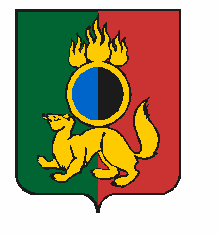 ГЛАВА ГОРОДСКОГО ОКРУГА ПЕРВОУРАЛЬСКПОСТАНОВЛЕНИЕг. ПервоуральскВ    соответствии     с     Указом     Президента       Российской     Федерации                      от  14 июня 2012 года № 851 «О порядке установления уровней террористической опасности, предусматривающих принятие дополнительных мер по обеспечению безопасности личности, общества   и   государства»    в    редакции   Указа   Президента  Российской Федерации  от 31 января 2023 года № 48, руководствуясь Уставом городского округа ПервоуральскПОСТАНОВЛЯЮ:Утвердить План мероприятий при установлении на отдельном участке территории (объекте) городского округа Первоуральск уровней террористической опасности (далее - План)  (прилагается). 2.     Руководителям    органов    местного   самоуправления  и  подведомственных  организаций   администрации   городского   округа   Первоуральск:2.1. Довести   План  до муниципальных служащих и работников;    Назначить   ответственных   лиц  за реализацию мероприятий Плана;  2.3. Разработать   и   утвердить   соответствующие  инструкции   по   действиям   муниципальных служащих и работников по выполнению мероприятий Плана; 2.4. Организовать проведение ежегодных тренировок при отработке действий при установлении уровней террористической опасности. 2.5. О    проделанной  работе   предоставить   служебную  записку       секретарю антитеррористической комиссии городского  округа Первоуральск Балдиной И.А.  в  срок  до  1 марта 2023 года.Постановление Главы городского округа Первоуральск «Об утверждении плана мероприятий при установлении на отдельном участке территории (объекте)           городского  округа  Первоуральск  уровней террористической   опасности»                               от 26  февраля 2021 года № 20 признать утратившим силу. Настоящее постановление разместить на официальном сайте городского округа Первоуральск.Контроль за исполнением настоящего постановления возложить на заместителя Главы администрации городского округа Первоуральск по взаимодействию с органами государственной власти и общественными организациями Таммана В.А.Глава городского округа Первоуральск                                                                   И.В. Кабец06.02.2023№14 Об  утверждении плана мероприятий при установлении на отдельном участке территории (объекте) городского округа Первоуральск уровней террористической опасности  Об  утверждении плана мероприятий при установлении на отдельном участке территории (объекте) городского округа Первоуральск уровней террористической опасности 